ЧЕРКАСЬКА ОБЛАСНА РАДАГОЛОВАР О З П О Р Я Д Ж Е Н Н Я01.03.2021                                                                                       № 44-рПро нагородження Почесноюграмотою Черкаської обласної радиВідповідно до статті 55 Закону України «Про місцеве самоврядування
в Україні», рішення обласної ради від 25.03.2016 № 4-32/VІІ «Про Почесну грамоту Черкаської обласної ради» (зі змінами):1. Нагородити Почесною грамотою Черкаської обласної ради:за вагомий внесок у справу підготовки висококваліфікованих спеціалістів, плідну науково-педагогічну діяльність, високий професіоналізм
та з нагоди Міжнародного жіночого дня:2. Контроль за виконанням розпорядження покласти на керівника секретаріату обласної ради ПАНІЩЕВА Б.Є. та організаційний відділ виконавчого апарату обласної ради.Голова										А. ПІДГОРНИЙКРИШТАЛЬТетяну Миколаївну–завідувача кафедри управління у сфері цивільного захисту факультету цивільного захисту Черкаського інституту пожежної безпеки імені Героїв Чорнобиля Національного університету цивільного захисту України;НЕНЬКОЮлію Петрівну–завідувача кафедри іноземних мов факультету цивільного захисту Черкаського інституту пожежної безпеки імені Героїв Чорнобиля Національного університету цивільного захисту України.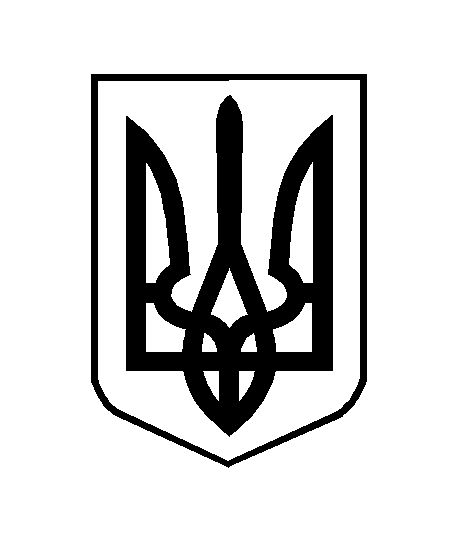 